Администрация сельского поселения Верхнематренский сельсовет  Добринского муниципального района Липецкой области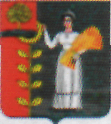 ПОСТАНОВЛЕНИЕ13.10.2021 г.                                          с. Верхняя Матренка                                      № 48О принятии Порядкаформирования перечня налоговых расходов и Порядка оценки налоговых расходов сельского поселенияВерхнематренский сельсовет Добринского муниципального районаЛипецкой областиВ соответствии со статьей 174.3 Бюджетного кодекса Российской Федерации, постановлением Правительства Российской Федерации от 22 июня 2019 года №796 «Об общих требованиях к оценке налоговых расходов субъектов Российской Федерации и муниципальных образований», администрация сельского поселения Верхнематренский сельсовет ПОСТАНОВЛЯЕТ:1. Принять Порядок формирования перечня налоговых расходов сельского поселения Верхнематренский сельсовет Добринского муниципального района Липецкой области согласно приложению 1.2. Принять Порядок оценки налоговых расходов сельского поселения Верхнематренский сельсовет Добринского муниципального района Липецкой области согласно приложению 2.3. Настоящее постановление вступает в силу со дня его обнародования.4. Контроль за исполнением настоящего постановления оставляю за собой.Глава администрации сельского поселения Верхнематренский сельсовет                                                Н.В. ЖаворонковаПриложение 1                                                                                                       к постановлению администрации сельского поселенияВерхнематренский сельсовет                                     от 13.10.2021г.  № 48ПОРЯДОКФОРМИРОВАНИЯ ПЕРЕЧНЯ НАЛОГОВЫХ РАСХОДОВСЕЛЬСКОГО ПОСЕЛЕНИЯ ВЕРХНЕМАТРЕНСКИЙ СЕЛЬСОВЕТ ДОБРИНСКОГО МУНИЦИПАЛЬНОГО РАЙОНА ЛИПЕЦКОЙ ОБЛАСТИ1. Настоящий Порядок определяет процедуру формирования перечня налоговых расходов сельского поселения Верхнематренский сельсовет Добринского муниципального района Липецкой области (далее – Перечень налоговых расходов).2. Перечень налоговых расходов содержит сведения о распределении налоговых расходов сельского поселения (далее – налоговые расходы) в соответствии с целями муниципальных программ сельского поселения  (далее муниципальные программы), структурных элементов муниципальных программ и (или) целями социально-экономической политики сельского поселения, не относящимися к муниципальным программам, а также об органах местного самоуправления сельского поселения, ответственных за достижение соответствующих налоговому расходу целей  муниципальной программы и (или) целей социально-экономической политики сельского поселения, не относящихся к муниципальным программам.3. Перечень налоговых расходов формируется ежегодно в электронной форме в соответствии с приложением к настоящему Порядку.4. В целях формирования Перечня налоговых расходов:1) администрация сельского поселения Верхнематренский сельсовет до 1 февраля формирует информацию о налоговых расходах, действовавших в отчетном году и в году, предшествующем отчетному году:наименование налога;наименование налогового расхода;нормативные правовые акты, которыми предусматриваются льготы, с указанием соответствующих положений (статей, частей, пунктов, подпунктов, абзацев);категории налогоплательщиков, для которых предусмотрены льготы;условия предоставления льгот;дату вступления в силу нормативных правовых актов, устанавливающих льготы;дату вступления в силу нормативных правовых актов, отменяющих льготы;2) администрация сельского поселения Верхнематренский сельсоветдо 1 июня размещает Перечень налоговых расходов на официальном сайте администрации сельского поселения Верхнематренский сельсовет в информационно-телекоммуникационной сети Интернет.5. В случае введения новых налоговых расходов и (или) отмены действующих налоговых расходов администрация сельского поселения вносит, изменения действующего налогового расхода или его отмене в течение 10 рабочих дней со дня, следующего за днем принятия соответствующего нормативного правового акта.Приложениек Порядкуформирования перечня налоговых расходовсельского поселения Верхнематренский сельсовет Добринского муниципального района Липецкой областиПеречень налоговых расходов сельского поселения Верхнематренский сельсоветДобринского муниципального района                                                                                                       Таблица                                                                                                                         Приложение 2                                                                                                                                                                                                         к постановлению администрации сельского поселенияВерхнематренский сельсовет                                      от 13.10.2021г.  № 48ПОРЯДОКОЦЕНКИ НАЛОГОВЫХ РАСХОДОВСЕЛЬСКОГО ПОСЕЛЕНИЯ ВЕРХНЕМАТРЕНСКИЙ СЕЛЬСОВЕТДОБРИНСКОГО МУНИЦИПАЛЬНОГО РАЙОНА ЛИПЕЦКОЙ ОБЛАСТИ1. Настоящий Порядок определяет правила проведения оценки налоговых расходов сельского поселения Верхнематренский сельсовет Добринского муниципального района (далее - налоговые расходы).2. Оценка налоговых расходов включает в себя комплекс мероприятий по оценке объемов налоговых расходов, обусловленных льготами, предоставленными плательщикам, а также по оценке эффективности налоговых расходов.3. В целях проведения оценки налоговых расходов:1)  администрация сельского поселения Верхнематренский сельсовет:до 1 февраля направляет в Межрайонную ИФНС №1 по Липецкой области сведения о категориях плательщиков налогов с указанием обуславливающих соответствующие налоговые расходы нормативных правовых актов сельского поселения, в том числе действовавших в отчетном году и в году, предшествующем отчетному году;до 10 апреля формирует сведения:о категориях плательщиков налогов с указанием обуславливающих соответствующие налоговые расходы нормативных правовых актов сельского поселения, в том числе действовавших в отчетном году и в году, предшествующем отчетному году;о количестве плательщиков, воспользовавшихся льготами;о суммах выпадающих доходов бюджета сельского поселения по каждому налоговому расходу;об объемах налогов, задекларированных для уплаты плательщиками в бюджет сельского поселения по каждому налоговому расходу; до 1 июня направляет в управление финансов Добринского района данные для оценки эффективности налоговых расходов по перечню согласно приложению 1 к настоящему Порядку;до 15 августа при необходимости направляет в управление финансов Добринского района уточненную информацию для оценки эффективности налоговых расходов по перечню согласно приложению 1 к настоящему Порядку;до 20 мая осуществляет оценку эффективности налоговых расходов по форме в соответствии с приложением 2 к настоящему Порядку.4. Оценка эффективности налоговых расходов включает оценку целесообразности налоговых расходов и оценку результативности налоговых расходов.5. Критериями целесообразности налоговых расходов являются:соответствие налоговых расходов целям муниципальных программ, структурных элементов муниципальных программ и (или) целям социально-экономической политики сельского поселения, не относящимся к муниципальным программам;востребованность плательщиками предоставленных льгот, которая характеризуется соотношением численности плательщиков, воспользовавшихся правом на льготы, и общей численности плательщиков, за 5-летний период.6. В качестве критерия результативности налогового расхода определяется как минимум один показатель (индикатор) достижения целей муниципальной программы и (или) целей социально-экономической политики сельского поселения, не относящихся к муниципальным программам, либо иной показатель (индикатор), на значение которого оказывают влияние налоговые расходы.Оценке подлежит вклад предусмотренных для плательщиков льгот в изменение значения показателя (индикатора) достижения целей муниципальной программы и (или) целей социально-экономической политики  сельского поселения, не относящихся к муниципальным программам, который рассчитывается как разница между значением указанного показателя (индикатора) с учетом льгот и значением указанного показателя (индикатора) без учета льгот.7. Оценка результативности налоговых расходов включает оценку бюджетной эффективности налоговых расходов.8. В целях оценки бюджетной эффективности налоговых расходов осуществляются сравнительный анализ результативности предоставления льгот и результативности применения альтернативных механизмов достижения целей муниципальной программы и (или) целей социально-экономической политики, не относящихся к муниципальным программам, а также оценка совокупного бюджетного эффекта(самоокупаемости) стимулирующих налоговых расходов.9. Сравнительный анализ включает сравнение объемов расходов бюджета  сельского поселения в случае применения альтернативных механизмов достижения целей муниципальной программы и (или) целей социально-экономической политики сельского поселения, не относящихся к муниципальным программам, и объемов предоставленных льгот (расчет прироста показателя (индикатора) достижения целей муниципальной программы и (или) целей социально-экономической политики сельского поселения, не относящихся к муниципальным программам, на 1 рубль налоговых расходов сельского поселения  и на 1 рубль расходов бюджета  сельского поселения для достижения того же показателя (индикатора) в случае применения альтернативных механизмов).                                                                                   Приложение № 1к Порядкуоценки налоговых расходовсельского поселения Верхнематренский сельсовет Добринского муниципального района Липецкой областиПЕРЕЧЕНЬ ПОКАЗАТЕЛЕЙДЛЯ ПРОВЕДЕНИЯ ОЦЕНКИ НАЛОГОВЫХ РАСХОДОВСЕЛЬСКОГО ПОСЕЛЕНИЯ ВЕРХНЕМАТРЕНСКИЙ СЕЛЬСОВЕТ                                                                                           ТаблицаПриложение № 2к Порядкуоценки налоговых расходовсельского поселения Верхнематренский сельсовет Добринского муниципального района Липецкой области          Оценка эффективности налоговых расходов за _______ год_______________________________________________________________наименование налоговых льгот (налоговых расходов) с указанием наименований налогов и категорий налогоплательщиков____________________________________________________________________наименование куратора налогового расхода                                                                                                        ТаблицаNп/пНаименование налогаНаименование налогового расходаНормативные правовые акты, которыми предусматриваются льготыКатегория налогоплательщиков, для которых предусмотрены льготыУсловия предоставления льготДата вступления в силу нормативных правовых актов, устанавливающих льготыДата вступления в силу нормативных правовых актов, отменяющих льготыНаименование муниципальной программы сельского поселения, наименование нормативных правовых актов, определяющих цели социально-экономической политики сельского поселенияНаименование структурного элемента муниципальной программы сельского поселения (задача, подпрограмма)12345678910№п/пПредоставляемая информацияИсточник данныхI. Нормативные характеристики налоговых расходов сельского поселения Верхнематренский сельсоветI. Нормативные характеристики налоговых расходов сельского поселения Верхнематренский сельсоветI. Нормативные характеристики налоговых расходов сельского поселения Верхнематренский сельсоветI. Нормативные характеристики налоговых расходов сельского поселения Верхнематренский сельсовет1.Нормативные правовые акты, которыми предусматриваются налоговые льготы, освобождения и иные преференции по налогамАдминистрация сельского поселения2.Условия предоставления налоговых льгот, освобождений и иных преференций для плательщиков налогов, установленные нормативными правовыми актами сельского поселения Администрация сельского поселения3.Целевая категория плательщиков налогов, для которых предусмотрены налоговые льготы, освобождения и иные преференции, установленные нормативными правовыми актами сельского поселения Администрация сельского поселения4.Даты вступления в силу положений нормативных правовых актов сельского поселения, устанавливающих налоговые льготы, освобождения и иные преференции по налогамАдминистрация сельского поселения5.Даты начала действия предоставленного нормативными правовыми актами сельского поселения права на налоговые льготы, освобождения и иные преференции по налогамАдминистрация сельского поселения6.Период действия налоговых льгот, освобождений и иных преференций по налогам, предоставленных нормативными правовыми актами сельского поселенияАдминистрация сельского поселения7.Дата прекращения действия налоговых льгот, освобождений и иных преференций по налогам, установленная нормативными правовыми актами сельского поселенияАдминистрация сельского поселенияII. Целевые характеристики налоговых расходов сельского поселения Верхнематренский сельсоветII. Целевые характеристики налоговых расходов сельского поселения Верхнематренский сельсоветII. Целевые характеристики налоговых расходов сельского поселения Верхнематренский сельсоветII. Целевые характеристики налоговых расходов сельского поселения Верхнематренский сельсовет8.Наименование налоговых льгот, освобождений и иных преференций по налогамАдминистрация сельского поселения9.Целевая категория налогового расхода сельского поселенияАдминистрация сельского поселения10.Цели предоставления налоговых льгот, освобождений и иных преференций для плательщиков налогов, установленных нормативными правовыми актами сельского поселенияАдминистрация сельского поселения11.Наименования налогов, по которым предусматриваются налоговые льготы, освобождения и иные преференции, установленные нормативными правовыми актами сельского поселенияАдминистрация сельского поселения12.Вид налоговых льгот, освобождений и иных преференций, определяющий особенности предоставленных отдельным категориям плательщиков налогов преимуществ по сравнению с другими плательщикамиАдминистрация сельского поселения13.Размер налоговой ставки, в пределах которой предоставляются налоговые льготы, освобождения и иные преференции по налогамАдминистрация сельского поселения14.Показатель (индикатор) достижения целей муниципальных программ сельского поселения и (или) целей социально-экономической политики сельского поселения, не относящихся к муниципальным программам сельского поселения, в связи с предоставлением налоговых льгот, освобождений и иных преференций по налогамАдминистрация сельского поселения15.Код вида экономической деятельности (по ОКВЭД), к которому относится налоговый расход (если налоговый расход обусловлен налоговыми льготами, освобождениями и иными преференциями для отдельных видов экономической деятельности)Администрация сельского поселенияIII. Фискальные характеристики налогового расхода сельского поселения Верхнематренский сельсоветIII. Фискальные характеристики налогового расхода сельского поселения Верхнематренский сельсоветIII. Фискальные характеристики налогового расхода сельского поселения Верхнематренский сельсоветIII. Фискальные характеристики налогового расхода сельского поселения Верхнематренский сельсовет16.Объем налоговых льгот, освобождений и иных преференций, предоставленных для плательщиков налогов, в соответствии с нормативными правовыми актами сельского поселения за отчетный год и за год, предшествующий отчетному году (тыс. рублей)Налоговый орган17.Оценка объема предоставленных налоговых льгот, освобождений и иных преференций для плательщиков налогов на текущий финансовый год, очередной финансовый год и плановый период (тыс. рублей)Администрация сельского поселения18.Численность плательщиков налогов, воспользовавшихся налоговой льготой, освобождением и иной преференцией (единиц), установленными нормативными правовыми актами сельского поселенияНалоговый орган19.Базовый объем налогов, задекларированный для уплаты в бюджет сельского поселения плательщиками налогов, имеющими право на налоговые льготы, освобождения и иные преференции, установленные нормативными правовыми актами   сельского поселения (тыс. рублей)Налоговый орган 20.Объем налогов, задекларированный для уплаты в бюджет сельского поселения плательщиками налогов, имеющими право на налоговые льготы, освобождения и иные преференции, за 6 лет, предшествующих отчетному финансовому году (тыс. рублей)Налоговый орган21.Результат оценки эффективности налогового расходаАдминистрация сельского поселения22.Оценка совокупного бюджетного эффекта (для стимулирующих налоговых расходов)Администрация сельского поселения№п/пОценка эффективности налоговых расходов (налоговых льгот)Ед. измеренияЗначение1.Оценка целесообразностиОценка целесообразностиОценка целесообразностиОценка целесообразности2.Наименование муниципальной программыНаименование муниципальной программыНаименование муниципальной программыНаименование муниципальной программы3.Наименование цели муниципальной программыНаименование цели муниципальной программыНаименование цели муниципальной программыНаименование цели муниципальной программы4.Вывод о соответствии налоговых льгот цели муниципальной программыВывод о соответствии налоговых льгот цели муниципальной программыВывод о соответствии налоговых льгот цели муниципальной программыВывод о соответствии налоговых льгот цели муниципальной программы5.Численность плательщиков, воспользовавшихся правом на льготы6.Общая численность плательщиков за 5-летний период7.Соотношение численности плательщиков, воспользовавшихся правом на льготы, к общей численности плательщиков за 5-летний период8.Вывод о востребованности налоговых льготВывод о востребованности налоговых льготВывод о востребованности налоговых льготВывод о востребованности налоговых льгот9.Обоснованные предложения о сохранении (уточнении, отмене) льгот для плательщиков в случае несоответствия налоговых расходов целям муниципальной программы и (или) невостребованности льготыОбоснованные предложения о сохранении (уточнении, отмене) льгот для плательщиков в случае несоответствия налоговых расходов целям муниципальной программы и (или) невостребованности льготыОбоснованные предложения о сохранении (уточнении, отмене) льгот для плательщиков в случае несоответствия налоговых расходов целям муниципальной программы и (или) невостребованности льготыОбоснованные предложения о сохранении (уточнении, отмене) льгот для плательщиков в случае несоответствия налоговых расходов целям муниципальной программы и (или) невостребованности льготы10.Вывод о сохранении (уточнении, отмене) налоговых льгот для плательщиков на основании оценки целесообразностиВывод о сохранении (уточнении, отмене) налоговых льгот для плательщиков на основании оценки целесообразностиВывод о сохранении (уточнении, отмене) налоговых льгот для плательщиков на основании оценки целесообразностиВывод о сохранении (уточнении, отмене) налоговых льгот для плательщиков на основании оценки целесообразности11.Оценка результативностиОценка результативностиОценка результативностиОценка результативности12.Наименование показателя (индикатора)муниципальной программы, на значение которого оказывают влияние налоговые льготыНаименование показателя (индикатора)муниципальной программы, на значение которого оказывают влияние налоговые льготыНаименование показателя (индикатора)муниципальной программы, на значение которого оказывают влияние налоговые льготыНаименование показателя (индикатора)муниципальной программы, на значение которого оказывают влияние налоговые льготы13.Фактическое значение показателя (индикатора) муниципальной программы по получателям налоговых льгот14.Оценка значения показателя (индикатора) муниципальной программы без учета налоговых льгот15.Вклад показателя в достижение цели муниципальной программы (разница между фактическим значением показателя и оценкой значения показателя (без учета налоговых льгот))16.Объем налоговых льгот (налоговых расходов)17.Прирост фактического значения показателя муниципальной программы (к предыдущему году)18.Прирост показателя на 1 руб. налоговых льгот19.Наименование субсидий (альтернатива налоговой льготе)20.Объем субсидий21.Наименование показателя субсидий22.Прирост фактического значения показателя субсидий (к предыдущему году)23.Прирост показателя на 1 руб. субсидий24.Вывод о наличии или об отсутствии более результативных (менее затратных) для бюджета сельского поселения альтернативных механизмов достижения целей муниципальной программы25.Вывод о сохранении (уточнении, отмене) налоговых льгот для плательщиков на основании оценки результативностиВывод о сохранении (уточнении, отмене) налоговых льгот для плательщиков на основании оценки результативностиВывод о сохранении (уточнении, отмене) налоговых льгот для плательщиков на основании оценки результативностиВывод о сохранении (уточнении, отмене) налоговых льгот для плательщиков на основании оценки результативности26.Итоговый вывод о сохранении (уточнении, отмене) налоговых льгот для плательщиков на основании оценок целесообразности и результативностиИтоговый вывод о сохранении (уточнении, отмене) налоговых льгот для плательщиков на основании оценок целесообразности и результативностиИтоговый вывод о сохранении (уточнении, отмене) налоговых льгот для плательщиков на основании оценок целесообразности и результативностиИтоговый вывод о сохранении (уточнении, отмене) налоговых льгот для плательщиков на основании оценок целесообразности и результативности